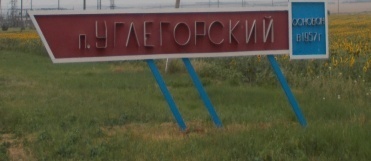 Информационный бюллетеньМО «Углегорское сельское поселение»Вторник  31 октября  2023 года   № 287Официальное средство массовой информации Углегорского сельского поселения «Углегорский вестник» издается на основании Решения Собрания депутатов Углегорского сельского поселения от 18.02.2016г. №  109, Постановления Администрации  Углегорского сельского поселения от 25.02.2016г. №23  Документы, публикуемые в «Углегорском вестнике» соответствуют оригиналам и имеют юридическую силу.РОССИЙСКАЯ ФЕДЕРАЦИЯРОСТОВСКАЯ ОБЛАСТЬТАЦИНСКИЙ РАЙОНМУНИЦИПАЛЬНОЕ ОБРАЗОВАНИЕ«УГЛЕГОРСКОЕ СЕЛЬСКОЕ ПОСЕЛЕНИЕ»СОБРАНИЕ ДЕПУТАТОВ  УГЛЕГОРСКОГО СЕЛЬСКОГО ПОСЕЛЕНИЯ_______________________________________________________________________РЕШЕНИЕ № 99п.УглегорскийО передаче муниципальным образованием «Углегорское сельское поселение» осуществления части полномочий по решению вопросов местного значения муниципальному образованию «Тацинский район»ПринятоСобранием депутатов                                                                                                                    « 31» октября   2023г.В соответствии со ст.9 Бюджетного  кодекса Российской Федерации и на основании п.4 ст.15 Федерального закона от 06.10.2003 № 131-ФЗ «Об общих принципах организации местного самоуправления в Российской Федерации»1.	Передать в 2024 году и в плановом периоде 2025-2026 годов  осуществление части полномочия по решению вопросов местного значения  муниципального образования «Углегорское сельское поселение» муниципальному образованию «Тацинский район» согласно приложению 1 к настоящему решению.2.	Обеспечить предоставление межбюджетных трансфертов на осуществление части полномочия по решению вопросов местного значения в соответствии с Положением о порядке и условиях предоставления межбюджетных трансфертов из бюджета Углегорского сельского поселения бюджету муниципального района на осуществление части полномочий органа местного самоуправления поселения органом местного самоуправления муниципального района.3.	Объем межбюджетных трансфертов на осуществление части полномочия по решению вопросов местного значения определить в соответствии с Методикой расчета и распределения межбюджетных трансфертов из бюджета Углегорского сельского поселения бюджету муниципального района на осуществление части полномочий органа местного самоуправления поселения органом местного самоуправления муниципального района согласно приложению 2 к настоящему решению.4.	Сектору экономики и финансов администрации Углегорского  сельского поселения при формировании бюджета на 2024год и на плановый период 2025 и 2026 годов учесть расходы на осуществление части полномочий по решению вопросов местного значения, переданных муниципальному образованию «Тацинский район» согласно приложению 1 к настоящему решению.5.	Контроль за исполнением данного решения возложить на постоянную комиссию по бюджету, налогам, муниципальной собственности (Астафьева Н.Ю.).6.	Настоящее решение вступает в силу со дня его официального опубликования. Пункт первый настоящего решения вступает в силу с 1 января 2024 года.  Председатель Собрания депутатов -                                                                                         Глава Углегорского сельского поселения                                                                                             Е.В.Храмова________________________________________________________________________________________Учредитель: Администрация муниципального образования «Углегорское сельское поселение».  Главный редактор: Глава Администрации Углегорского сельского поселения  Ермакова К.В.Издатель: Администрация муниципального образования «Углегорское сельское поселение».Вторник: 31  октября  2023 г.  № 287Время подписания в печать: 17-00 Тираж: не более 1000 экз. в год.Адрес редакции: п. Углегорский пер. Школьный д.2  «Бесплатно»Ответственный за выпуск: специалист 1 категории Администрации Углегорского сельского поселения Пусева В.В.